Secretaría de Salud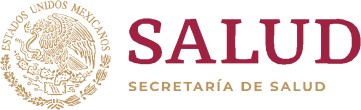 Dirección General de Calidad y Educación en SaludAnexo 11.3Calendarización de Sesiones del Comité de Calidad y Seguridad del Paciente (COCASEP)1.1. Elaborar y proponer a la dirección del establecimiento médico, el Plan de Mejora Continua  para  la  Calidad  y  la  Seguridad  del  Paciente  (PMC),  realizando  el seguimiento de las acciones contenidas en éste y actualizando sus contenidos y metas. A todos los efectos el PMC constituirá el programa de trabajo del COCASEP.P: Programado R: Realizado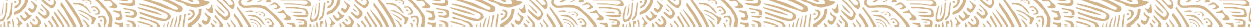 Av. Marina Nacional No. 60, 8º piso, ala B, Col. Tacuba, Alcaldía Miguel Hidalgo C. P. 11410 CDMX. Tel. 20003400 Ext 53484, 53485 www.calidad.salud.gob.mxCONCEPTOCONCEPTOTIEMPO / MESESTIEMPO / MESESTIEMPO / MESESTIEMPO / MESESTIEMPO / MESESTIEMPO / MESESTIEMPO / MESESTIEMPO / MESESTIEMPO / MESESTIEMPO / MESESTIEMPO / MESESTIEMPO / MESESCONCEPTOCONCEPTO1234567891011121ª. SesiónP1ª. SesiónR2ª. SesiónP2ª. SesiónR3ª. SesiónP3ª. SesiónR